1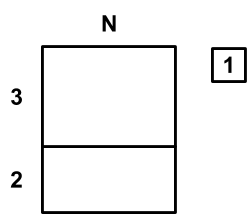 2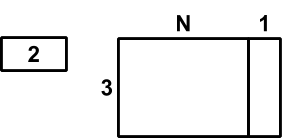 A2 + (3 × N) + 1B(2 + 3) × N + 1C2 + 3 × (N + 1)